Aufgabe:Spielt mit Karten Zwillingsspiel. Im Gegensatz zum üblichen Zwillingsspiel gehören hier immer vier Karten zusammen. Entweder ihr spielt auf sieben Quartette oder auf vierzehn Paare, das bleibt euch überlassen.Ihr könnt mit den Karten auch Quartett spielen oder überlegt euch eine andere Variante.Für das Spiel solltet Ihr ein Periodensystem zur Hand haben.Folgenden Verbindungen kommen in dem Spiel vor:
CaCO3, NaCl, CaO, MgO, CaF2, KF, Al2O3Auf den Karten kannst Du verschiedene mögliche Darstellungen der Verbindungen finden. Davon jeweils eine pro Karte.Den Namen der Verbindung, 
z. B. CalciumcarbonatDie Summenformel der Verbindung, 
z. B. Al2O3Die Reaktionsgleichung zu der Verbindung, 
z. B. 2 Mg + O2  2 MgOEine Abbildung des IonengittersEine Abbildung der Verbindung bzw. des MineralsVorkommen der Verbindung,
z. B. Steinsalz für NatriumchloridDie Darstellung der Ionen in „Schalenschreibweise“
z. B.				für Natriumchlorid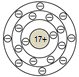 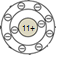 Die Angaben aus dem Periodensystem (ohne Symbol),
z. B. 				für NatriumchloridDie Reaktionsgleichung mit molaren Massen geschrieben,
z. B. 2x23g/mol + 71 g/mol  2 x 58,5 g/mol, für die Reaktion von Natrium mit Chlor zu NatriumchloridZiel:Mit dieser Übung wendest Du Dein Wissen über Atommassen, das Periodensystem und die Zusammensetzung von Ionenverbindungen spielerisch an.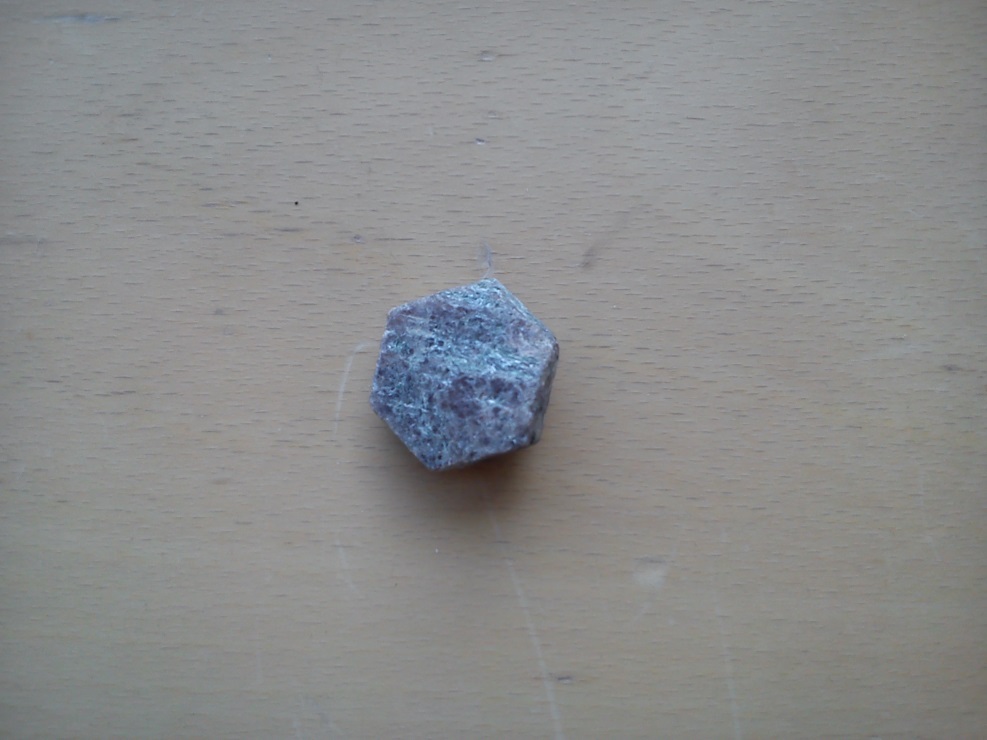 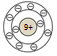 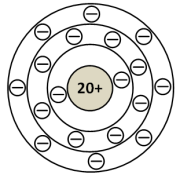 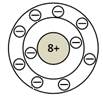 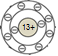 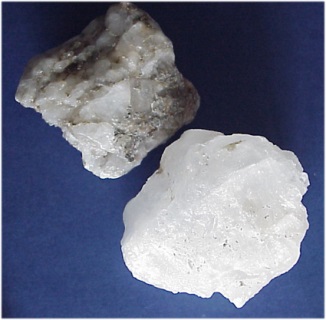 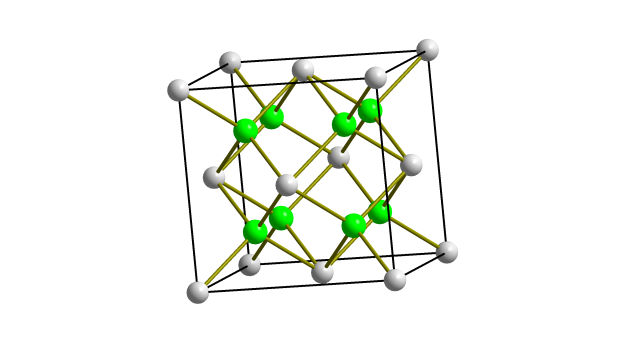 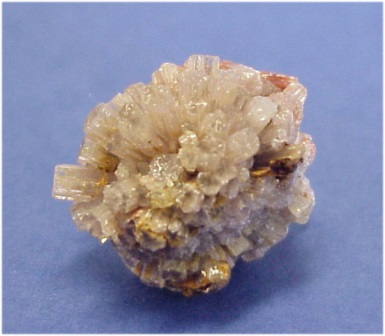 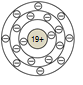 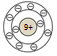 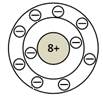 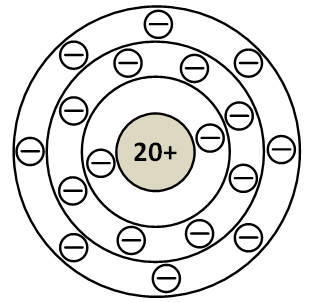 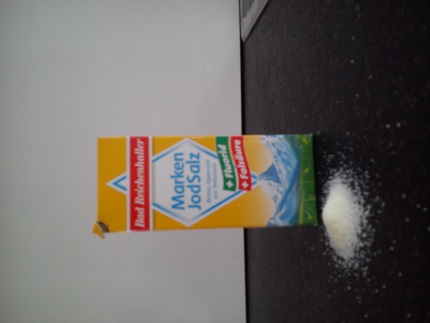 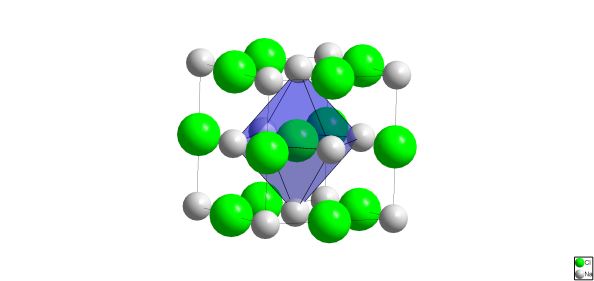 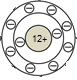 Übungen: Zwillingsspiel oder QuartettÜ2, Ü3